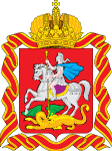 МИНИСТЕРСТВО 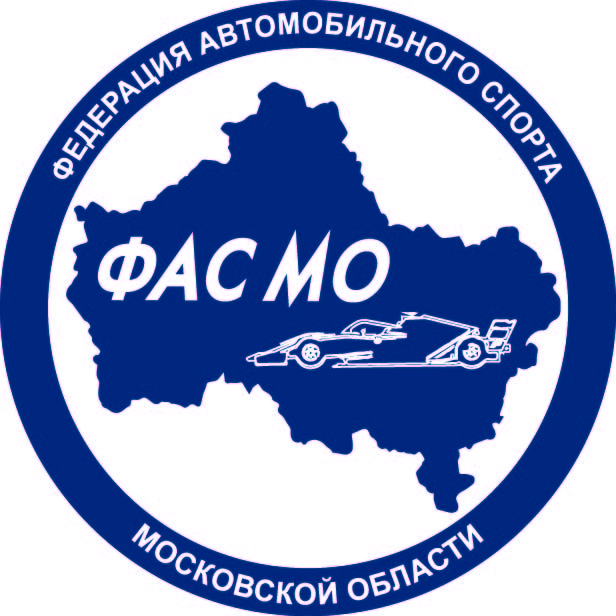 ФИЗИЧЕСКОЙ КУЛЬТУРЫ И СПОРТА МОСКОВСКОЙ ОБЛАСТИФЕДЕРАЦИЯ АВТОМОБИЛЬНОГО СПОРТА МОСКОВСКОЙ  ОБЛАСТИ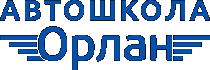 РЕГЛАМЕНТКубка Московской области по автомногоборью 2024 г.(Организовано в соответствии со Спортивным Кодексом Российской Автомобильной Федерации)Наименование вида спорта (ВРВС): Автомобильный спорт Номер-код вида спорта (ВРВС):  1660005511ЯНомер ЕКП: 0124-СМНаименование видов спортивных дисциплин (ВРВС):автомногоборье, номер-код спортивной дисциплины (ВРВС) 1660051811ЯМосковская область, 2024 г.1. Общие положения1.1. ОпределениеНастоящий Регламент определяет порядок организации и проведения Кубка Московской области по автомобильному многоборью, согласно Календарного плана физкультурных мероприятий и спортивных мероприятий Московской области на (далее – ЕКП) на 2024 год.1.2. Цели и задачиСоревнования проводятся с целями: популяризации автомобильного спорта среди спортсменов, автолюбителей, водителей-инвалидов; привлечения их к занятиям автомобильным спортом; совершенствования навыков управления автомобилем и его безопасной эксплуатации в различных дорожных условиях (в т.ч. контраварийная подготовка); пропаганды Правил дорожного движения как  важнейшего  элемента  безопасности дорожного  движения; привлечения внимания молодежи к техническим видам спорта как конструктивной форме досуга; пропаганды здорового образа жизни; подготовки, совершенствования и выявления сильнейших спортсменов в спортивной дисциплине автомобильное многоборье.1.3. СудействоСудейство соревнований осуществляется в соответствии с Положениями о спортивных судьях Министерства спорта РФ, Квалификационными требованиями к спортивным судьям (утв. Министерством спорта РФ), Спортивным Кодексом Российской Автомобильной Федерации (далее – СК РАФ).1.4. Регламентирующие документыПри проведении соревнований все физические и юридические лица должны руководствоваться следующими регламентирующими документами:Федеральным Законом от 4 декабря 2007 г. № 329-ФЗ «О физической культуре и спорте в Российской Федерации».Всероссийским реестром видов спорта по автомобильному спорту (ВРВС).Единой всероссийской спортивной классификацией (ЕВСК).Правилами вида спорта «автомобильный спорт» (утв. приказом Минспорта России от 19.12.2018 N 1053) (в ред. от 22.05.2023), далее – Правила.Спортивным кодексом РАФ (СК РАФ).Настоящим Регламентом (далее - Регламент) и Бюллетенями к нему.Правилами автомногоборья ПАМ-2024 (далее – ПАМ).1.5. Предотвращение противоправного влияния на результаты соревнованияВ соответствии с требованиями Федеральным Законом от 4 декабря 2007 г. № 329-ФЗ «О физической культуре и спорте в Российской Федерации»:Запрещается участие в азартных играх в букмекерских конторах и тотализаторах путем заключения пари на официальные спортивные соревнования по автомобильному спорту для спортсменов, спортивных судей, тренеров, руководителей спортивных команд, для других участников, для спортивных агентов, в которых они участвуют и/или обеспечивают соблюдение требований регламентирующих документов. Не допускается конфликт интересов в сфере физической культуры и спорта. Представители организатора и судьи должны незамедлительно сообщить в Оргкомитет в случае, если выяснится наличие конфликта интересов.Спортивные федерации (ФАСМО, РАФ) вправе применить санкции (в том числе спортивной дисквалификации спортсменов) за нарушение этих запретов.2. Место и сроки проведения3. Сведения о трассе3.1. Место проведения соревнованияСоревнование проводится на асфальтовом автoдрoме автошколы «ОРЛАН» по адресу: г.Сергиев Пoсад, Скoбянoе шoссе, 2A3.2. Схема трассы, состав заездов, применяемые упражненияНа соревновании применяются две разные трассы в виде комплекса упражнений: «Нестандарт»,  «реверсивная линия», «финиш базой», «колба Крупникова». Схемы трасс публикуются Бюллетенем. Количество зачётных заездов на каждой из двух трасс для каждого пилота: 2.4. Программа.5. Организаторы соревнований.5.1. Ответственной за организацию соревнования является Федерация автомобильного спорта Московской области (далее – ФАСМО). Официальный сайт: www.fasmo.su 5.2.  ФАСМО на основании договора делегирует права на организацию и судейство соревнования фактическому организатору мероприятия - Межрегиональной Общественной Организации "Федерация Экстремальных и Технических Видов Спорта" в лице Президента Меньшенина Алексея Владимировича. Официальные ресурсы: https://pro-x.pro/events/2024/autoCupMO24/avtomnogoborye24  и https://vk.com/club2254793795.3. Обязанности организаторовОрганизатор в установленные сроки публикует на официальном сайте следующие документы: списки допущенных пилотов, состав судейской коллегии (форму 2С), сводные протоколы результатов в каждой дисциплине.5.4. Ответственность организаторовОрганизаторы не несут ответственности за любой ущерб, причиненный третьим лицам, автомобилям и любому имуществу во время мероприятий. Вся ответственность возлагается на непосредственных виновников.При  отмене  соревнований  по  любой  причине  организатор  обязан  возместить  участникам  все уплаченные заявочные взносы (при их наличии). Организатор соревнования несет ответственность за выполнение требований СК РАФ, за своевременное проведение соревнования согласно  календарю, за  обеспечение  безопасности участников, судей и зрителей во время мероприятия.5.5. Официальные ресурсыОфициальное табло информации будет находиться в штабе соревнования (автодром по адресу: г.Сергиев Посад, Скобяное ш, 2А). Информация может дублироваться Организатором электронными средствами публикации информации (страница в сети Интернет и т.д.) – см. п.5.1. и п.5.2.5.6. Организационный комитет соревнованияПредседатель оргкомитета: 	Меньшенин Алексей Владимирович, Президент МОО ФЭТВСПредставитель автодрома: 		Хренников Николай Олегович, заместитель Генерального                                                              директора ООО «ОРЛАН»                   Ответственный за организацию: 	Медведев Алексей МихайловичГлавный судья: 			Левинский Борис Михайлович6. Официальные лица7. Участники, заявки.7.1. Требования к участникамК участию допускаются пилоты возрастной категории «Мужчины и женщины» (от 18 лет), имеющие действующую лицензию Пилота РАФ. Такие пилоты участвуют в спортивном зачёте Кубка Московской области по автомногоборью с возможностью присвоения спортивных разрядов по результатам.Лица, не имеющие действующую лицензию РАФ, могут участвовать в проводимых на территории автодрома заездах автолюбителей (при условии соблюдении требований безопасности и только с разрешения руководителей соревнования и администрации автодрома), однако, не участвуют в спортивном зачёте и в классификации Кубка Московской Области.Один пилот может принять участие в соревновании только на одном автомобиле только под одним стартовым номером.Все участвующие пилоты обязаны пройти предстартовый медосмотр в месте, опубликованном организатором. Лица, находящиеся в состоянии алкогольного и/или наркотического опьянения, к участию не допускаются.На трассе и на всей территории автодрома запрещено курение.7.2. Подача предварительных заявок, стартовые взносыПредварительные заявки подаются путем заполнения заявочной формы (Прил.1 к Регламенту) и отправки её (либо всех перечисленных сведений) по адресу электронной почты:borislevinskiy4202@yandex.ruПрием предварительных заявок заканчивается в 21:00 27.04.2024. В случае, если количество заявленных участников превысит максимальное количество, предусмотренное Регламентом, то приоритет в допуске к соревнованию будут иметь участники, подавшие заявки раньше других; возможность допуска остальных участников не гарантируется.Для частичной компенсации затрат на подготовку и проведение соревнования устанавливается стартовый взнос за участие в соревновании для каждого участника/пилота в размере 2000 р. Оплата стартового взноса производится наличным или безналичным способом во время проведения административной проверки.Бланк заявки подписывается участником и передаётся секретарям на административной проверке. (При подаче заявки предварительно, заполненный бланк заявки будет предоставлен на подпись участнику секретарями на административной проверке)В ходе административной и технической проверок, организатор вправе потребовать документальное подтверждение указанных в предварительной заявке данных (предъявить оригиналы соответствующих документов, таких, как водительское удостоверение, лицензию Пилота РАФ, свидетельство о регистрации транспортного средства или паспорт транспортного средства). 7.3. Стартовые номераСтартовые номера присваиваются участникам организатором на административной проверке в порядке очереди, по жеребьёвке или иным образом (способ публикуется бюллетенем). Если стартовые номера выдаются в виде наклеек на автомобиль, участник обязан разместить такие наклейки на автомобиле в указанном организатором месте.7.4. Ознакомление с регламентирующими документамиРегламентирующие документы публикуются заблаговременно на официальном сайте ФАСМО. Ответственность за знание регламентирующих документов лежит на участниках.7.5. Ответственность участниковПилоты на трассе несут первостепенную ответственность за свою безопасность и безопасность других участников соревнований. В любых инцидентах на трассе пилоты должны руководствоваться в первую очередь соображениями собственной безопасности и безопасности окружающих участников, судей, персонала трассы, зрителей, прочих лиц, имущества организаторов и третьих лиц. Любые действия, признанные спортивными судьями как небезопасные, так же, как и всякое неспортивное, обманное или недостойное действие, предпринятое пилотом или участником, рассматривается судейской коллегией, которая вправе применить любое из возможных наказаний: замечание, денежный штраф, штрафное время, аннулирование результата, исключение из соревнования, представление в РАФ на дисквалификацию, привлечение уполномоченных органов власти Российской Федерации для решения таких вопросов.7.6. ПассажирыВо время проведения заездов (нахождения автомобиля участника на трассах) не допускается наличие пассажиров и иных лиц в автомобиле участника, кроме пилота.8. Автомобили.8.1. Допускаемые автомобилиК участию в соревновании допускаются  любые легковые автомобили, имеющие регистрацию в органах ГИБДД и разрешенные к эксплуатации на территории Российской Федерации. Другие автомобили могут быть допущены решением Коллегии спортивных комиссаров (КСК) в исключительных случаях по представлению технического комиссара и/или руководителя гонки.8.2. Доработки автомобиляРазрешены любые доработки автомобиля по улучшению его устойчивости, управляемости, безопасности, не противоречащие действующему на территории Российской Федерации законодательству и нормативным требованиям Российской Автомобильной Федерации (РАФ). Любое несоответствие требованиям безопасности (техническое состояние узлов и агрегатов, шин, рулевого управления, тормозов, элементов кузова и т.д., а также конструктивные доработки и переделки, влияющие на безопасность), выявленное во время входной технической инспекции (ТИ) и в ходе соревнования, являются основанием для безусловного исключения данного автомобиля из соревнования по решению КСК.8.3. Необходимые требования безопасности к участникам, автомобилям и экипировкеПри движении по трассе ОБЯЗАТЕЛЬНО применение ремней безопасности, рекомендуется применение жестких шлемов автомобильного или мотоциклетного типа. В автомобилях с открытой крышей использование шлемов для пилота ОБЯЗАТЕЛЬНО.Все автомобили должны быть оборудованы исправными ремнями безопасности с действующими креплениями, замками и другой предусмотренной изготовителем арматуры. В моторном отсеке, салоне и багажнике автомобиля не должно быть незакрепленных узлов и предметов. Автомобили должны быть оборудованы предусмотренными конструкцией буксировочными устройствами (проушинами, крюками и т.п.); в случае съёмных буксировочных устройств, во время всего соревнования они должны быть установлены. Организатор, судьи, персонал служб эвакуации и безопасности не несут ответственности за сохранность автомобиля в случае эвакуации.8.4. ШиныДопускается применение любых нешипованных шин, которые не имеют значительных повреждений и предельного износа, ставящих под угрозу безопасность движения. 8.5. Заправочные зоныЗаправка автомобилей топливом на территории соревнования запрещена.9. Классификация.9.1. Классификация.Все автомобили (участники, пилоты) будут отнесены к одной дисциплине автомобильного многоборья независимо от характеристик. 10. Административные проверки.10.1. Административная проверка (АП) обязательна для всех участников (пилотов). В ходе административной проверки каждый участник (пилот) заполняет и подписывает заявку на участие и согласие с требованиями безопасности, предъявляет секретарям водительское удостоверение, лицензию пилота РАФ, документы на автомобиль (свидетельство о регистрации и/или паспорт транспортного средства).10.2. НаклейкиПосле регистрации на АП, участник должен разместить выданные секретарями обязательные наклейки на автомобиль в соответствии с полученными от судей указаниями (схемами размещения наклеек), и оставаться на автомобиле до окончания соревнования.10.3. Техническая инспекция (ТИ)Каждый участвующий автомобиль должен быть представлен на входную техническую инспекцию в чистом, исправном виде, с размещёнными обязательными наклейками (п.10.2), включая стартовые номера; со всей экипировкой безопасности и оборудованием. Входная ТИ проводится в порядке прибытия автомобилей, но в пределах времени, отведённого Регламентом.10.4. Штрафы за опоздания на АП и ТИШтрафы за опоздания на АП и ТИ составляют 1000 руб. Но в любом случае участник обязан предупредить о своем опоздании в течение времени АП и автомобиль, на котором он будет выступать, должен быть осмотрен Техническим комиссаром. Прохождение АП участником вне отведённого регламентом времени не гарантируется. Участник, не прошедший АП к соревнованию не допускается. Участник, не прошедший ТИ, не будет допущен к стартам в заездах; ранее уплаченный стартовый взнос при этом не возвращается (кроме случаев, если спортивные комиссары или организатор не примут иного решения).11. Проведение заездов.11.1. Ознакомление с трассойОзнакомление с трассой проводится пешком до старта заездов в соответствии Программой соревнования. Во время ознакомления представители Участников должны выполнять указания судей. Неявка на ознакомление представителя Участника в указанное время является ответственностью Участника и не является основанием для предоставления ознакомления в другое время.11.2. Проведение заездовЗаезды проводятся в порядке стартовых номеров; в случае опоздания участника на старт в пределах отведённого Регламентом времени заездов на данной трассе, старт будет дан в порядке прибытия. Одновременно на трассе находится только один автомобиль.Работа каждой из трасс останавливается решением руководителя гонки в случае выполнения всеми участниками требуемого количества заездов или ранее, в случае отсутствия участников, готовых к старту. При этом возможность проведения заезда на данной трассе для участников, выполнивших менее двух заездов, утрачивается.11.3. Схемы трассСхемы трасс публикуются Организатором в виде Бюллетеня (на официальном сайте, на табло информации, в сети Интернет, рассылками по электронной почте или иными средствами Участникам, направившим Организатору запрос) не ранее, чем за неделю до начала соревнования.Схема представляет собой описание заданного (предписанного) маршрута с помощью условных обозначений. Условные обозначения контрольных линий, ограничителей и направлений движения между ними изображаются в проекции «вид сверху». Схема предписывает проехать слева, справа, между или вокруг каждого из ограничителей, или группы из нескольких ограничителей, двигаться вдоль или между контрольными линиями, либо пересекать их. При этом, непосредственную траекторию (расстояние от каждого ограничителя в любой точке движения) пилот выбирает самостоятельно.11.4. Применяемые упражненияВид соревнований - «Нестандартное скоростное маневрирование»; применяется комбинация всех или некоторых из следующих упражнений: проезд по трассе между ограничителями в соответствии со схемой, опубликованной Организатором; «реверсивная линия»; «финиш базой»; «колба Крупникова». Линия финиша (остановки хронометража) может совпадать с линией упражнения «финиш базой».Задачей пилота является преодоление дистанции от старта до финиша за минимальное время в соответствии с предписаниями опубликованных схем и выполнение предусмотренных упражнений, не допуская сбивания установленных на трассе ограничителей. 11.4.1. Упражнение «Реверсивная линия:Пилот должен проехать через контрольную линию на трассе (для ясности обозначается установленными на нее с боков ограничителями), перпендикулярную заданному маршруту, и остановиться таким образом, чтобы ни одна часть автомобиля не осталась до нее (при виде сверху или сбоку в плоскости линии). После остановки, пилот должен выехать в обратном направлении (задним ходом, если въезжал за линию передним, и наоборот).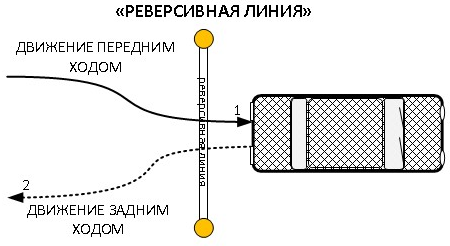 11.4.2. Упражнение «Колба Крупникова»: Пилот должен въехать через коридор въезда прямоугольной формы в границы «колбы», ограниченной по периметру линей произвольной формы, на которой установлены ограничители, передним или задним ходом (в зависимости от предписанного схемой) и выехать передним или задним ходом (как предписано схемой). Допускается выполнять остановки и развороты, в том числе, с использованием переднего либо заднего хода, любое количество раз, при условии, что автомобиль полностью находится внутри периметра «колбы» (то есть, любая часть находится в пределах ограниченной линией площадки при виде сверху или сбоку; контроль может вестись между двумя любыми соседними ограничителями).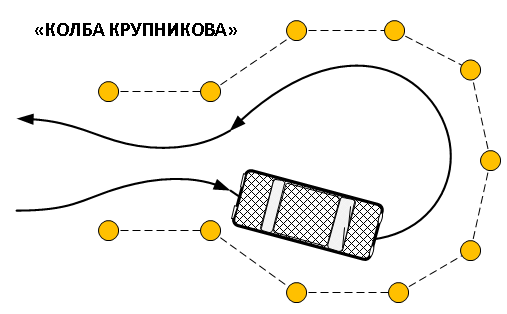 11.4.3. Упражнение «финиш базой»:(Примечание: упражнение соответствует ПАМ)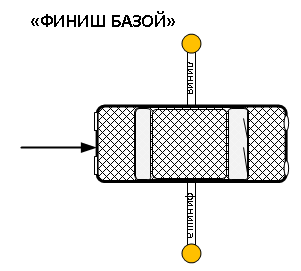  Пилот должен пересечь указанную на схеме контрольную линию (это может быть линия финиша) и остановить автомобиль таким образом, чтобы передние колёса находились по одну сторону от линии, а задние – по другую. При этом, не допускается контакт колёс с линией. Допускается только однократная остановка автомобиля после пересечения линии передней (по ходу движения) частью (то есть, после момента остановки хронометража; см. п. 12.2). После остановки, пилот не должен возобновлять движение до получения команды судьи. 11.5. Движение по трассеЗадачей пилота является проезд по трассам от старта до финиша в соответствии со схемами за минимальное время, а также выполнение условий упражнений. Для этого пилот должен объехать все указанные на схеме искусственные ограничители (конусы, вехи и/или другие предметы) с указанных на схеме сторон, не задевая их. При этом траектории движения пилот выбирает по своему усмотрению. В случае нарушения предписанной схемы движения, допускается возврат из любой точки до финиша к месту, после которого пилот отклонился от схемы, и повторное выполнение упражнений с этого места; хронометраж при этом не останавливается.Перед стартом автомобиль располагается перед линией старта. Старт осуществляется с места по сигналу судьи взмахом флага или руки снизу вверх либо по сигналу электронной системы старта (п.12.3.) с одновременным началом хронометража. Фальстартом будет считаться любое зафиксированное судьями движение автомобиля за пять секунд и менее до подачи стартовой команды. Хронометраж останавливается в момент пересечения линии финиша передней (по ходу движения) выступающей частью автомобиля. Возобновлять движение и покидать зону финиша или упражнения, расположенного после линии финиша, разрешено только после команды судьи.Отсутствие старта в заезде (в том числе, неявка к старту в отведённое в соответствии с Программой время) влечёт наложение пенализации.11.6. Ограничители и элементы разметки трассыНа трассе в соответствии с опубликованной Организатором схемой устанавливаются ограничители (элементы разметки трассы) в виде сигнальных конусов, сигнальных вех, линий, нанесённых краской или мелом на асфальт. Каждое касание ограничителя, повлекшее его сбивание или смещение с установленного места (считается любое движение ограничителя в результате касания его автомобилем, зафиксированное судьями), пенализируется штрафным временем.Если в соответствии со схемой трассы пилоту необходимо проехать возле (вокруг) ограничителя, который должен быть установлен, но сбит или отсутствует в этот момент, пилот должен действовать так, как если бы ограничитель был установлен в соответствии со схемой трассы.11.7. Флаговая сигнализация и знакиДля сигнализации о необходимости снижения скорости движения по трассам или остановки автомобиля участника в связи с опасностью используются флаги КРАСНОГО цвета. Увидев сигнал, показанный взмахами красного флага, пилот обязан немедленно остановить автомобиль и ожидать дальнейших команд судей. 11.8. ПерезаездыПерезаезды во время зачётных заездов возможны только по решению Руководителя гонки или Коллегии Спортивных Комиссаров в форс-мажорных случаях и в случаях, описанных в п.12.5.11.9. БезопасностьВо время всего соревнования участники обязаны выполнять все указания судей.На всей территории автодрома, за исключением трасс соревнований, действует ограничение максимальной скорости 10 км/ч.Во время движения по трассе не допускается отстёгивать ремни безопасности и открывать дверь (кроме случаев экстренного покидания автомобиля и намерения показать судьям о возникшей аварийной ситуации, не позволяющей пилоту продолжить движение).12. Условия хронометража, результаты, пенализация.12.1. Лимит пенализацииЛимит пенализации – это результат заезда, назначаемый пилоту за некоторые нарушения (см.п.12.6.). Никакие результаты заездов не могут превышать «лимит пенализации».12.2. ХронометражХронометраж (отсчет времени, затраченного пилотом на прохождение трассы) начинается в момент подачи стартовой команды и оканчивается в момент, когда первая (по ходу движения) наиболее выступающая часть автомобиля пересечет линию финиша (при виде сверху или сбоку по линии). Применяется ручной хронометраж (секундомеры) и/или автоматическая электронная система. Точность хронометража – 0.1 секунды.12.3. Применение стартового светофораПри использовании автоматической электронной системы, старт даётся следующим образом:- выяснив готовность пилота к старту, судья запускает процедуру старта (отсчёт); - за пять секунд до старта зажигается один красный сигнал светофора;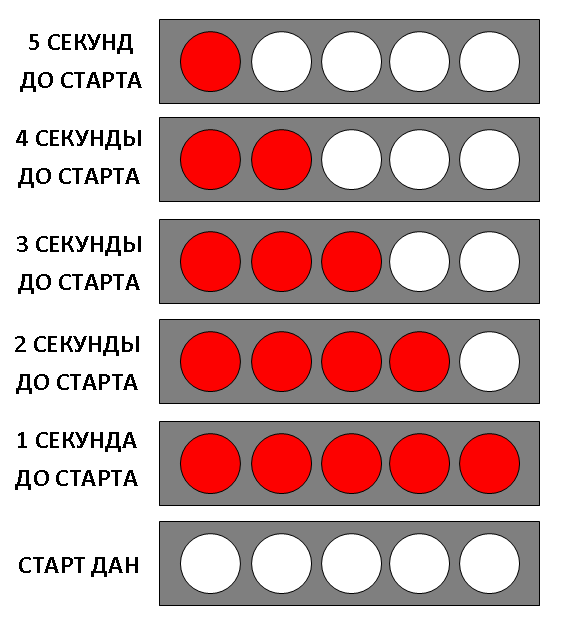 - за четыре секунды до старта зажигается ещё один красный сигнал светофора;- за три секунды до старта зажигается ещё один красный сигнал светофора;- за две секунды до старта зажигается ещё один красный сигнал светофора;- за одну секунду до старта зажигается ещё один красный сигнал светофора;- в момент подачи стартовой команды, все пять сигналов светофора одновременно гаснут, начинается хронометраж, а пилот должен начать движение по трассе.В случае неисправности электронной системы, применяется процедура старта в соответствии с п. 11.5. и с ручным хронометражем.12.4. Результат заездаРезультатом заезда считается сумма времени заезда и полученной в данном заезде пенализации (в виде штрафного времени в соответствии с таблицей в п.12.6 и/или назначенной решением спортивного комиссара) за все допущенные нарушения Регламента. Однако если пилот не стартовал в отведенное Программой время, либо не финишировал в заезде до истечения контрольного времени (4 минуты, либо другого, если оно объявлено до старта), то в качестве результата ему назначается фиксированное время = «лимит пенализации». Никакие результаты заездов не могут превышать «лимит пенализации».Если пилот совершает одно действие, которое ведёт к нескольким нарушениям Регламента, требующим назначения разной пенализации в виде штрафного времени, то назначается только одна пенализация из указанных в Таблице (п.12.6) с наибольшим штрафным временем. Это правило не распространяется на случаи, если совершено многократное нарушение одного и того же пункта Регламента, когда пенализация явно предусмотрена за каждый отдельный факт нарушения (в Таблице пенализаций указано: "за каждое").Результаты публикуются в соответствии с Программой на табло информации соревнования.12.5. Результат соревнованияРезультатом соревнования участника (пилота) считается сумма лучших (наименьших) результатов зачётных заездов на каждой из двух трасс. Более высокое место занимает участник с меньшей суммой. В случае равенства результатов более высокое место занимает участник, лучший результат которого на второй трассе меньше. При полном равенстве результатов двух и более пилотов, назначается перезаезд этих претендентов по второй трассе. Если пилот не стартовал ни в одном из зачётных заездов, ни на одной из трасс, он исключается из соревнования. Результаты публикуются в соответствии с Программой на табло информации соревнования; итоговые классификации после окончания соревнования публикуются на официальном сайте ФАСМО.12.6. Таблица пенализаций13. Подведение итогов13.1. Минимальное число участников.Если в итоговом протоколе соревнования число участвовавших спортсменов менее 6, данное соревнование будет считаться несостоявшимся.14. Награждение14.1. Награждение.Кубками награждаются участники, занявшие 1-3 места в Кубке Московской Области.Организатор оставляет за собой право учредить дополнительные призы и номинации.Церемония награждения – в соответствии с Программой соревнования.14.2. Дополнительные призы.Возможно учреждение дополнительных номинаций (условия будут объявлены организатором), вручение дополнительных призов от спонсоров и организаторов.15. Финансирование15.1. Финансовое обеспечение.Финансовое обеспечение, связанное с организационными расходами по подготовке и проведению соревнований, осуществляется за счет организатора и спонсоров. 15.2. Командирование.Расходы по командированию (проезд, питание, размещение и страхование) участников соревнований обеспечивают командирующие организации или сами участники.16. Заявления и протесты16.1. Заявления.Заявления и протесты принимаются в секретариате в письменной форме во время соревнований и в течение 30 минут после публикации предварительных результатов на официальном сайте соревнования или официальном информационном табло соревнования.16.2. Протесты.Протесты подаются согласно гл. 3 СК РАФ. Сумма денежного залога при подаче протеста составляет 20000 руб. 17. Безопасность17.1. Безопасность.Каждый участник, зритель, человек, присутствующий на мероприятии, обязан изучить и строго соблюдать требования настоящего Регламента и всех информационных материалов, выдаваемых или публикуемых организатором. Каждый участник (пилот), ставя свою подпись в заявке на участие, тем самым декларирует знание настоящего Регламента, нормативных документов, перечисленных в Регламенте, и всех информационных материалов, выдаваемых или публикуемых организатором, доведение их требований до всех людей, с которыми на соревнования прибыл, неукоснительное выполнение изложенных требований.ПРИЛОЖЕНИЕ 1К РЕГЛАМЕНТУ СОРЕВНОВАНИЯКУБОК МОСКОВСКОЙ ОБЛАСТИ ПО АВТОМНОГОБОРЬЮ 2024ЗАЯВКА НА УЧАСТИЕCОГЛАСОВАНОПрезидент Федерации автомобильногоСпорта Московской области_________________/ В.В. СТРЕЛЬЧЕНКО«____» _______________________ 2024 г.УТВЕРЖДАЮПрезидентМОО ФЭТВС______________/ МЕНЬШЕНИН А.В«____» _______________________ 2024 г.№Место проведения спортивных соревнований (адрес, наименование) спортивного сооруженияПланируемое количество участников спортивного соревнования (чел.)Группы участников по полу и возрасту (в соответствии с ЕВСК)Сроки проведения (дата приезда и дата отъезда)Наименование спортивной дисциплины (в соответствии с ВРВС)номер-код спортивной дисциплины (в соответствии с ВРВС)№Место проведения спортивных соревнований (адрес, наименование) спортивного сооруженияПланируемое количество участников спортивного соревнования (чел.)Группы участников по полу и возрасту (в соответствии с ЕВСК)Сроки проведения (дата приезда и дата отъезда)Наименование спортивной дисциплины (в соответствии с ВРВС)номер-код спортивной дисциплины (в соответствии с ВРВС)№Место проведения спортивных соревнований (адрес, наименование) спортивного сооруженияПланируемое количество участников спортивного соревнования (чел.)Группы участников по полу и возрасту (в соответствии с ЕВСК)Сроки проведения (дата приезда и дата отъезда)Наименование спортивной дисциплины (в соответствии с ВРВС)номер-код спортивной дисциплины (в соответствии с ВРВС)1Московская область, г.Сергиев Посад, Скобяное ш., 2 А20Муж, жен.28.04.24автомногоборье1660051811ЯПубликация регламента (РС) и начало приема заявокПубликация регламента (РС) и начало приема заявок15.04.2024Окончание приема предварительных заявокОкончание приема предварительных заявок21:00 27.04.2024Окончание приема заявокОкончание приема заявок12:30 28.04.2024Воскресенье 28.04.2024Воскресенье 28.04.2024Воскресенье 28.04.202408:30 – 12:30Административная проверка, Техническая инспекцияАдминистративная проверка, Техническая инспекция09:00 – 09:30Ознакомление с трассой (пешком)Ознакомление с трассой (пешком)09:30 – 12:30Зачетные заездыЗачетные заезды12:30 – 13:00Ознакомление с трассой (пешком) Ознакомление с трассой (пешком) 13:00 – 17:00Зачетные заездыЗачетные заезды17:30Публикация предварительных результатов (по готовности)Публикация предварительных результатов (по готовности)18:00Публикация итоговых результатов (по готовности)Публикация итоговых результатов (по готовности)18:10  – 19:00Награждение (по готовности)Награждение (по готовности)ДолжностьФамилия, имяГород/регион№ судейской аккредитации РАФСудейская категорияСпортивный комиссарОвсянников ИгорьМосковская обл.А24-106ВКРуководитель гонкиЛевинский БорисМоскваА24-180ВКГлавный секретарь Меньшенин АлексейМоскваА24-217ВККомиссар по маршрутуДогадова ТатьянаМосковская обл.В24-59881КГлавный хронометристКопчугова ГалинаМосковская обл.B24-59472КОфицер по связи с участникамиШтин МарияМосковская обл.B24-59852КТехнический комиссарМедведев АлексейМоскваB24-55032КПунктНарушениеПенализация10.1, 10.4Непрохождение административной проверкинедопуск к соревнованию8.1-8.4, 10.3, 10.4Непрохождение технической инспекции, выявленные нарушениянедопуск к стартам в заездах11.6Касание ограничителя, повлекшее его сбивание или смещение с установленной позиции5 сек. за каждое11.5Фальстарт (движение автомобиля до стартовой команды)20 сек.11.5Нарушение предписанной схемы движения по трассе, непроезд линии финишалимит пенализации = 600 секунд12.5Не стартовал ни в одном из зачётных заездов, ни на одной из трасс исключение11.5 12.4Отсутствие старта в заезделимит пенализации = 600 секунд12.4Нахождение на трассе от старта до финиша более объявленного контрольного времени с момента подачи стартовой командылимит пенализации = 600 секунд11.4.1Невыполнение условий упражнения «реверсивная линия» (невыполнение упражнения)20 секунд за каждое.11.4.3Более одной остановки после линии финиша20 секунд11.4.3Невыполнение условий упражнения «финиш базой»20 секунд11.4.2Невыполнение условий упражнения «колба Крупникова»20 секунд11.7, 11.9, 7.1, 7.4, 7.5, 7.6, 8.2-8.5, 17.1, 1.5Игнорирование флаговой сигнализации и требований судей; неспортивное, небезопасное поведение; прочие нарушениярешение спортивных комиссаров вплоть до исключения участникаЗАЯВИТЕЛЬЗАЯВИТЕЛЬЗАЯВИТЕЛЬЗАЯВИТЕЛЬ    ПИЛОТ    ПИЛОТ    ПИЛОТ    ПИЛОТФИО (для физических лиц) / Наименование (для организаций)ФИО (для физических лиц) / Наименование (для организаций)ФИО (для физических лиц) / Наименование (для организаций)ФИО (для физических лиц) / Наименование (для организаций)   ФИО    ФИО    ФИО    ФИО ФИО (для физических лиц) / Наименование (для организаций)ФИО (для физических лиц) / Наименование (для организаций)ФИО (для физических лиц) / Наименование (для организаций)ФИО (для физических лиц) / Наименование (для организаций)   Число, месяц, год рождения   Число, месяц, год рождения   Число, месяц, год рождения   Число, месяц, год рожденияФИО (для физических лиц) / Наименование (для организаций)ФИО (для физических лиц) / Наименование (для организаций)ФИО (для физических лиц) / Наименование (для организаций)ФИО (для физических лиц) / Наименование (для организаций)Водительское удостоверениеВодительское удостоверениеРазряд / спорт. званиеРазряд / спорт. званиеЛицензиязаявителя№№№Лицензия ПилотаРАФ  №  №  №Лицензиязаявителякем выданакем выданакем выданаЛицензия ПилотаРАФ  кем выдана  кем выдана  кем выданаСубъект РФСубъект РФСубъект РФСубъект РФ   Субъект РФ   Субъект РФ   Субъект РФ   Субъект РФГородГородГородГород   Город   Город   Город   ГородТелефонТелефонТелефон   e-mail   Телефон   Телефон   Телефон   e-mailАВТОМОБИЛЬАВТОМОБИЛЬАВТОМОБИЛЬАВТОМОБИЛЬАВТОМОБИЛЬАВТОМОБИЛЬАВТОМОБИЛЬАВТОМОБИЛЬГос.номерГос.номерМаркаМаркаМаркаМаркаМаркаМаркаМодельМодельМодельМодельМодельМодельПодписавший настоящую заявку дает свое согласие на сбор, хранение, обработку вышеуказанных и других персональных данных, необходимых для организации и проведения автомобильного соревнования, на которое подается данная заявка (в частности, фамилия, имя, регион регистрации/проживания участника/пилота могут быть опубликованы на табло информации и в информационно-коммуникационной сети Интернет в составе классификаций и результатов соревнования в соответствии с Регламентом), признает за организатором  права на использование фото-, видеоматериалов, отснятых на соревновании  (в том числе, их публикацию).Подписавший настоящую заявку дает свое согласие на сбор, хранение, обработку вышеуказанных и других персональных данных, необходимых для организации и проведения автомобильного соревнования, на которое подается данная заявка (в частности, фамилия, имя, регион регистрации/проживания участника/пилота могут быть опубликованы на табло информации и в информационно-коммуникационной сети Интернет в составе классификаций и результатов соревнования в соответствии с Регламентом), признает за организатором  права на использование фото-, видеоматериалов, отснятых на соревновании  (в том числе, их публикацию).Подписавший настоящую заявку дает свое согласие на сбор, хранение, обработку вышеуказанных и других персональных данных, необходимых для организации и проведения автомобильного соревнования, на которое подается данная заявка (в частности, фамилия, имя, регион регистрации/проживания участника/пилота могут быть опубликованы на табло информации и в информационно-коммуникационной сети Интернет в составе классификаций и результатов соревнования в соответствии с Регламентом), признает за организатором  права на использование фото-, видеоматериалов, отснятых на соревновании  (в том числе, их публикацию).Подписавший настоящую заявку дает свое согласие на сбор, хранение, обработку вышеуказанных и других персональных данных, необходимых для организации и проведения автомобильного соревнования, на которое подается данная заявка (в частности, фамилия, имя, регион регистрации/проживания участника/пилота могут быть опубликованы на табло информации и в информационно-коммуникационной сети Интернет в составе классификаций и результатов соревнования в соответствии с Регламентом), признает за организатором  права на использование фото-, видеоматериалов, отснятых на соревновании  (в том числе, их публикацию).Подписавший настоящую заявку дает свое согласие на сбор, хранение, обработку вышеуказанных и других персональных данных, необходимых для организации и проведения автомобильного соревнования, на которое подается данная заявка (в частности, фамилия, имя, регион регистрации/проживания участника/пилота могут быть опубликованы на табло информации и в информационно-коммуникационной сети Интернет в составе классификаций и результатов соревнования в соответствии с Регламентом), признает за организатором  права на использование фото-, видеоматериалов, отснятых на соревновании  (в том числе, их публикацию).Подписавший настоящую заявку дает свое согласие на сбор, хранение, обработку вышеуказанных и других персональных данных, необходимых для организации и проведения автомобильного соревнования, на которое подается данная заявка (в частности, фамилия, имя, регион регистрации/проживания участника/пилота могут быть опубликованы на табло информации и в информационно-коммуникационной сети Интернет в составе классификаций и результатов соревнования в соответствии с Регламентом), признает за организатором  права на использование фото-, видеоматериалов, отснятых на соревновании  (в том числе, их публикацию).Подписавший настоящую заявку дает свое согласие на сбор, хранение, обработку вышеуказанных и других персональных данных, необходимых для организации и проведения автомобильного соревнования, на которое подается данная заявка (в частности, фамилия, имя, регион регистрации/проживания участника/пилота могут быть опубликованы на табло информации и в информационно-коммуникационной сети Интернет в составе классификаций и результатов соревнования в соответствии с Регламентом), признает за организатором  права на использование фото-, видеоматериалов, отснятых на соревновании  (в том числе, их публикацию).Подписавший настоящую заявку дает свое согласие на сбор, хранение, обработку вышеуказанных и других персональных данных, необходимых для организации и проведения автомобильного соревнования, на которое подается данная заявка (в частности, фамилия, имя, регион регистрации/проживания участника/пилота могут быть опубликованы на табло информации и в информационно-коммуникационной сети Интернет в составе классификаций и результатов соревнования в соответствии с Регламентом), признает за организатором  права на использование фото-, видеоматериалов, отснятых на соревновании  (в том числе, их публикацию).Нижеподписавшийся признает и обязуетcя выполнять требования Регламента соревнования, Спортивного кодекса и регламентирующей документации РАФ, а также принимает на себя все риски и ответственность за возможные последствия своего участия в соревновании. Подтверждается, что данные, указанные в заявке, правильные, и заявленный автомобиль соответствует требованиям Регламента.Нижеподписавшийся признает и обязуетcя выполнять требования Регламента соревнования, Спортивного кодекса и регламентирующей документации РАФ, а также принимает на себя все риски и ответственность за возможные последствия своего участия в соревновании. Подтверждается, что данные, указанные в заявке, правильные, и заявленный автомобиль соответствует требованиям Регламента.Нижеподписавшийся признает и обязуетcя выполнять требования Регламента соревнования, Спортивного кодекса и регламентирующей документации РАФ, а также принимает на себя все риски и ответственность за возможные последствия своего участия в соревновании. Подтверждается, что данные, указанные в заявке, правильные, и заявленный автомобиль соответствует требованиям Регламента.Нижеподписавшийся признает и обязуетcя выполнять требования Регламента соревнования, Спортивного кодекса и регламентирующей документации РАФ, а также принимает на себя все риски и ответственность за возможные последствия своего участия в соревновании. Подтверждается, что данные, указанные в заявке, правильные, и заявленный автомобиль соответствует требованиям Регламента.Нижеподписавшийся признает и обязуетcя выполнять требования Регламента соревнования, Спортивного кодекса и регламентирующей документации РАФ, а также принимает на себя все риски и ответственность за возможные последствия своего участия в соревновании. Подтверждается, что данные, указанные в заявке, правильные, и заявленный автомобиль соответствует требованиям Регламента.Нижеподписавшийся признает и обязуетcя выполнять требования Регламента соревнования, Спортивного кодекса и регламентирующей документации РАФ, а также принимает на себя все риски и ответственность за возможные последствия своего участия в соревновании. Подтверждается, что данные, указанные в заявке, правильные, и заявленный автомобиль соответствует требованиям Регламента.Нижеподписавшийся признает и обязуетcя выполнять требования Регламента соревнования, Спортивного кодекса и регламентирующей документации РАФ, а также принимает на себя все риски и ответственность за возможные последствия своего участия в соревновании. Подтверждается, что данные, указанные в заявке, правильные, и заявленный автомобиль соответствует требованиям Регламента.Нижеподписавшийся признает и обязуетcя выполнять требования Регламента соревнования, Спортивного кодекса и регламентирующей документации РАФ, а также принимает на себя все риски и ответственность за возможные последствия своего участия в соревновании. Подтверждается, что данные, указанные в заявке, правильные, и заявленный автомобиль соответствует требованиям Регламента.Подпись ЗаявителяПодпись ЗаявителяПодпись ЗаявителяПодпись ЗаявителяПодпись ПилотаПодпись ПилотаПодпись ПилотаПодпись Пилота   Дата   Дата   Дата   Дата  Дата  Дата  Дата  Дата